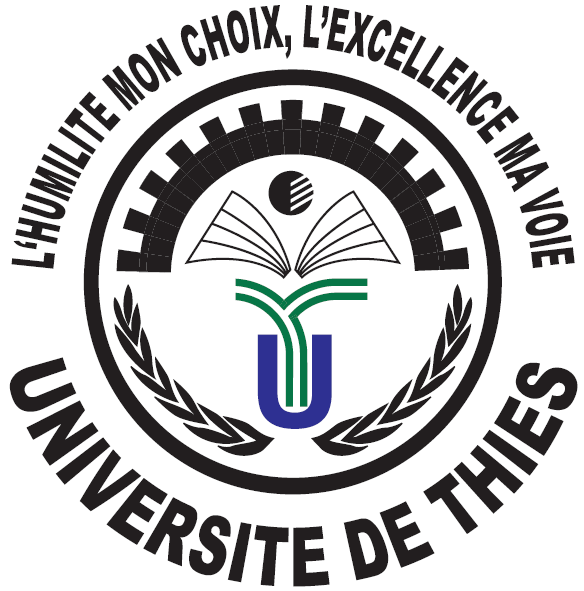 UFR SCIENCES ECONOMIQUES ET SOCIALESDEPARTEMENT DE MANAGEMENT DES ORGANISATIONSMaster Management des Activités Touristiques et Culturelles FORMULAIRE DE CANDIDATURE                        ____________________________________________________Nom : …………..Prénom(s) :……………………..........Date et lieu de Naissance :………………………………Diplômes universitaires obtenus ? :…………………….…………………………………………………………...…………………………………………………………..…………………………………………………………...........................................................................................Stages ou emplois effectués ? :………………….............…………………………………………………………..................................................................................................................................................................................................................................................................................................................................................................................................................................................................................................................................................................................................................................................................................................................................................Quels arguments ou projets professionnels pouvez-vous développer pour motiver votre candidature à suivre ce programme de master ?…………………………………………………………………………………………………………………………………………………………………………………………………………………………………………………………………………………………………………………………………………………………………………………………………………………………………………………………………………………Date                                           Signature du candidat